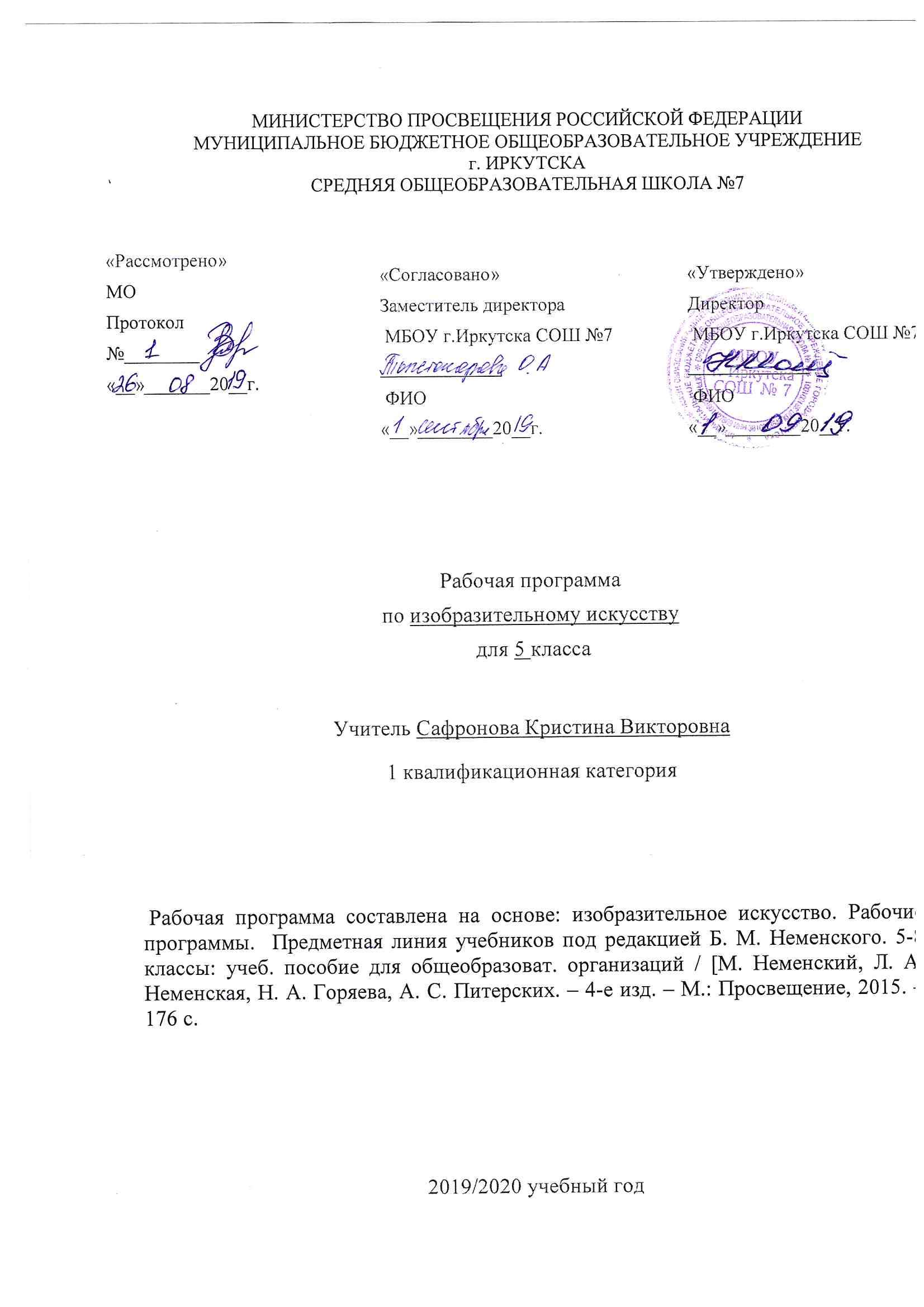 Рабочая программа по изобразительному искусству составлена на основе следующих нормативно- правовых документов: для классов, работающих по ФГОС:Федеральный государственный стандарт основного общего образования, утвержден приказом Министерства образования и науки Российской Федерации от 17мая  2012 г. № 413 Закон Российской Федерации «Об образовании» (статья 7).Учебный план МБОУ г.Иркутска  СОШ № 7 на 2019/2020 учебный год.Примерная  программа основного общего образованияпо изобразительному искусству.Планируемые образовательные результаты изучения содержания курса.Личностные: Воспитание российской гражданской идентичности: патриотизма, любви и уважения к Отечеству, чувства гордости за свою Родину, прошлое и настоящее многонационального народа России; осознание своей этнической  принадлежности, знание культуры своего народа, своего края, основ  культурного наследия народов России и человечества; усвоение гуманистических, традиционных ценностей многонационального российского общества;Формирование ответственного отношения к учению, готовности и способности обучающихся  к саморазвитию и самообразованию на основе мотивации и обучению и познанию.Формирование целостного мировоззрения, учитывающего культурное, языковое, духовное многообразие современного мира.Формирование осознанного, уважительного и доброжелательного отношения к другому человеку, его мнению, мировоззрению, культуре; готовности и способности вести диалог с другими людьми и достигать в нем взаимопонимания.Развитие морального сознания и компетентности в решении моральных проблем на основе личностного выбора, формирование нравственных чувств и нравственного поведения, осознанного и ответственного к собственным поступкамФормирование коммуникативной компетентности  в общении и сотрудничестве со сверстниками, взрослыми в процессе образовательной, творческой деятельности.Осознание значения семьи в жизни человека и общества, принятие ценности семейной жизни, уважительное и заботливое отношение к членам своей семьи.Развитие эстетического сознания через освоение художественного наследия народов России и мира, творческой деятельности эстетического характера.Метапредметные:Умение самостоятельности определять цели своего обучения, ставить и формулировать для себя новые задачи в учебе и познавательной деятельности, развивать мотивы и интересы своей познавательной деятельности.Умение самостоятельно планировать пути достижения целей, в том числе альтернативные, осознанно выбирать наиболее эффективные способы решения учебных и познавательных задач.Умение соотносить свои действия с паруемыми результатами, осуществлять контроль своей деятельности в процессе достижения результата, определять способы действий в рамках предложенных условий и требований, корректировать свои действия в соответствии с изменяющейся ситуацией.Умение оценивать правильность выполнения учебной задачи, собственные возможности ее решения.Владение основами самоконтроля, самооценки, принятия решений и осуществления осознанного выбора в учебной  и познавательной деятельности.Умение организовывать учебное сотрудничество  и совместную деятельность с учителем и сверстниками; работать индивидуально и в группе: находить общее и разрешать конфликты на основе согласования позиций и учета интересов; формулировать, аргументировать и отстаивать свое мнение. Предметные: Формирование основ художественной культуры обучающихся  как части их общей духовной культуры, как особого способа познания жизни и средства организации общения; развитие эстетического, эмоционально-ценностного видения окружающего мира; развитие наблюдательности, способности к сопереживанию, зрительной памяти, ассоциативного мышления, художественного вкуса и творческого воображения.Развитие визуально-пространственного мышления как формы эмоционально-ценностного освоения мира, Э самовыражения и ориентации в художественном  и нравственном пространстве культуры.Освоение художественной культуры во всем многообразии ее видов, жанров и стилей материального выражения духовных ценностей, воплощенных в пространственных формах.Воспитание уважения к истории культуры своего Отечества, выраженной в архитектуре, ИЗО, в национальных образах предметно-материальной и пространственной среды, в понимании красоты человека.Приобретение опыта сознания художественного образа в разных видах и жанрах визуально-пространственных искусств: ИЗО (живопись, графика, скульптура), ДПИ, в архитектуре и дизайне; приобретение опыта работы над визуальным образом в синтетических искусствах (театр и кино).Приобретение опыта работы различными художественными материалами и в разных техниках в различных видах визуально-пространственных искусств Развитие потребности в общении с произведениями ИЗО, освоение практических умений и навыков восприятия, интерпретации и оценки произведений искусства; формирование активного отношения к традициям художественной культуры как смысловой, эстетической и личностно значимой ценности.Осознания значения искусства и творчества в личной и культурной самоиндетификации личности.Развитее индивидуальных творческих способностей обучающихся, формирование устойчивого интереса к творческой деятельности.Содержание курса. Общее количество часов, н/часов.УЧЕБНО–ТЕМАТИЧЕСКИЙ ПЛАН:5 класс ДЕКОРАТИВНО-ПРИКЛАДНОЕ ИСКУССТВО В ЖИЗНИ ЧЕЛОВЕКА (34ч.)№ п/пРаздел (тема)Количество часовФормы контроля1Древние корни народного искусства.7Фронтальная.Групповая.ИндивидуальнаяКомбинированная.2Связь времен в народном. искусстве9Фронтальная.Комбинированная.3Декор – человек, общество, время.5Фронтальная.ИндивидуальнаяКомбинированная.4Декоративное искусство в современном мире.5Фронтальная.ИндивидуальнаяКомбинированная.5Виды изобразительного искусства8Фронтальная.ИндивидуальнаяГрупповаяКомбинированная.